SAYI    :  50990011-              							                        TARİH :27/07/2020 KONU  :  TEKLİF VERMEYE DAVET                                                                                                                   Tekliflerin verileceği son tarih :05/08/2020                                                                                                                                                          Saat : 11:00'e kadar FİRMALARA        Ağız ve Diş Sağlığı Merkezi’mizin ihtiyacı olan aşağıda yazılı mal alımı 4734 sayılı kamu ihale kanununun 22-d maddesi gereğince piyasadan teklif alınması usulü ile satın alınacaktır. Belirtilen tarih ve saate kadar; teklif mektubunda adı geçen mal alımı işi için birim fiyatınızın KDV hariç kaç TL ye vereceğinizi rakam ve yazı ile belirterek proformanızı Ağız ve Diş Sağlığı Merkezi Satın alma (doğrudan temin) birimine göndermenizi veya fakslamanızı;        Rica ederim.                                                                                                                                       Dt.  Oguzkaan  ÜNAL                                                                                                                                                                                                    Baştabip                  Yukarıda cinsi ve miktarı yazılı malzemelerin TAMAMI KDV HARİÇ  (RAKAMLA)……..….………… TL (YAZI İLE) …………………….……………………………. TL. karşılığında vermeyi / yapmayı taahhüt ederim.GENEL ŞARTLAR1-Teklifimizdeki sayı numaranın teklif zarfı üzerine mutlaka yazılması gereklidir. Satın alma servisi doğrudan temin birimine elden teslim edilecek veya (0376)  213 00 35     nolu  faks  no’suna  fakslanacak aslı posta ile idaremize gönderilebilir (Gönderilen mail(cankiriadsm.stnalma@saglik.gov.tr) ve  fakslardan sonra ( 0 376 ) 213  00 33   no’ lu  irtibat telefonundan tekliflerinizin ulaştığına dair mutlaka teyit alınız.)2-İstekliler tekliflerini(Tekliflerin verileceği son tarih  : 05/08/2020 - Saat : 11:00'a kadar ) KDV hariç rakam ve yazı ile bütün masrafları dahil olmak şartıyla vermelidirler.3-Son teklif verme saatinden sonra idareye teklif veren isteklilerin teklifleri değerlendirilmeye alınmayacaktır.4-Ödeme saymanlık ödeme durumuna göre en kısa sürede yapılacak.( 30 gün )5-Şartlı teklifler ve Türk Lirası haricinde verilen fiyat teklifleri değerlendirilmeye alınmayacaktır.6-Nakliye, sigorta, resim-harç vb. giderler yükleniciye aittir. 7-Numune üzerinden değerlendirme yapılacaktır.   …./07/2020 - V.H.K.İ- Tuğrul ŞEN    …./07/2020 – İdari  Mali İşler Müdürü –Tuna  DİNÇ            DENTAL TEMİZLEME SOLÜSYONU (ULTRASONİK YIKAMA CİHAZI İÇİN)1-Tüm dental aletlerin temizleme ve yenileme solüsyonu olarak kullanılmalıdır.2-Doku, kan,tükürük gibi organik kirlilikler ile alginat, siman, potasyum, klor, sodyum vb.  gibi inorganik kirliliklerinin ortamdan uzaklaştırılması için kullanılmalıdır.3-İçeriğe ait bilgiler ambalaj üzerinde belirtilmiş olmalıdır.4-Dental için etiket üzerinde belirtilmeli,5-Ürün aşağıdaki özelliklere sahip olmalıdır;     -Ürün kullanıma hazır olmalı     -Koku: Karakteristik olmalı     -Reaktivite: Kararlı olmalı     -Çözünürlük: % 100 olmalı     -Ph: 3 olmalıdır.6-Aşındırıcı etki;  okside olmayan tüm metaller ve plastiklerde uygun ısılarda kullanılabilir olmalıdır.7-Ürün içeriğinde Aldehit, Halojen, Benzen, Toluen bulunmamalıdır.8-Aletlere bulaşan diş tedavi kimyasallarının, tel fırça, kazıma ile aralara girmeye gerek kalmayacak şekilde başarılı olmalıdır.9-Ürün  ultrasonik  kullanıma uygun olmalı ve 45 0C den fazla ısıtıldığında insan sağlığını olumsuz yönde etkileyebilecek gaz çıkışı ve koku olmamalıdır.10-Ürün kullanıma hazır olarak sunulmalı, sulandırılma yapılmamalıdır.   11-Ambalajı en az 5 tl ‘lik  kilitli kapak ve ağzı alüminyum folyo kaplı olan bidonlarda olmalıdır.12-Ürün kapağı açılmadan 2 (iki) yıl raf ömrüne sahip olmalıdır.13-Ürün çelik frezlere zarar vermemelidir.14-Ürün elmas frezlerin gözeneklerini başarıyla temizlemelidir.15-Solüsyonların kullanımı için, en az 28 lt'lik çift tanklı 2 sepetli ( yedek sepet ile birlikte) l adet Ultrasonik cihaz kullanılmak üzere firma tarafından temin edilmelidir.( Ürün kullanım esnasında )16-Ürün ultrasonik makinelerde maksimum ve manuel kullanımda en az 5 dakikada etki etmelidir.17-Ürüne ait Türkçe katalog ihale dosyasında bulunmalıdır.18-Ürün üzerinde formülasyonu, kullanım şekli, lot numarası, üretim ve son kullanma tarihleri açıkça belirtilmiş Türkçe etiketi olmalıdır. Uyan işaretleri etiket üzerinde gösterilmiş olmalıdır.19-Satış Yetki Belgesi olmalıdır.20-Ürün güvenlik bilgi formu  olmalıdır.21-Ürün güvenlik bilgi formu hazırlayıcısının TSE onaylı sertifikası dosyada olmalıdır.NOT : Cihaz ürün bitiminde  iade edilecektir.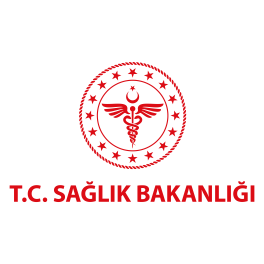 T.C. 
ÇANKIRI VALİLİĞİ
İL SAĞLIK MÜDÜRLÜĞÜ
Çankırı Ağız Ve Diş Sağlığı Merkezi (SATINALMA/DOĞRUDAN TEMİN)   S.NMALZEME ADIMİK.BİRİMİB.FİY.TOPLAMU.T.S./Marka1DENTAL  TEMİZLEME  SOLÜSYONU  ( ULTRASONİK  YIKAMA CİHAZI İÇİN ) 830LİTREKDV  HARİÇ TOPLAM  BEDELKDV  HARİÇ TOPLAM  BEDELKDV  HARİÇ TOPLAM  BEDELTeslimat Süresi     :………………….. KDV Oranı           :…………………..  TARİH   FİRMA KAŞE      ADI SOYADI   İMZA